Start: 20.00 uurVerslag vorige vergaderingDe cultuurraad heeft geen opmerkingen.  Voorstelling nieuwe medewerker Cindy Goovaerts + rondje van de tafelCindy goovaerts is sinds 20 maart 2023 aan de slag als medewerker bij de dienst cultuur en toerisme. Cindy heeft hiervoor als jeugdconsulent gewerkt bij de gemeente Bonheiden.Cindy zal samen met An de tandem vormen van de dienst cultuur en toerisme en open staan om jullie te helpen waar nodig. Wel dient nog steeds het 1e lijnscontact via het vrijetijdsloket te gebeuren.Ter verwelkoming stellen de aanwezigen zichzelf en hun vereniging kort voor.Er blijken enkele nieuwe namen aanwezig te zijn, waardoor de wedersamenstelling van de cultuurraad opnieuw dient te worden bekeken.Toelichting SubsidocSchepen Elien Bergmans geeft aan de hand van een excel analyse een toelichting over de subsidies van de afgelopen werkjaren en waar al dan niet een stijging of een daling is vast te stellen en waarmee dit te verklaren is.Algemeen blijkt dat er sinds het nieuwe subsidiereglement een stijging is in de werking- en projectsubsidies. Zo is er bijvoorbeeld in totaal ca. € 8000 meer aan subsidie uitgegeven in 2022 t.o.v. in 2021.WerkgroepenCultuurprijs/CultuurpluimBij de eerste editie werden tijdens de nieuwjaarsreceptie de winnaars kenbaar gemaakt. Deze uitreiking is zeker voor herhaling vatbaar. Bij de nieuwe editie zal in samenwerking met een kunstenaar een kunstwerk worden gemaakt om als prijs te schenken. Er zal rekening gehouden worden met de opmerking om de categoriëen duidelijk te omschrijven en om de oproep tijdig te lanceren.MonumentVoor de werkgroep rond het monument op het gemeenteplein zal de huidig bestaande werkgroep monumenten uitgebreid worden. Hiervoor zal nog een oproep verspreid worden. De nieuwe gevormde werkgroep zal dan extern begeleid worden doorheen het traject. Er zal beroep gedaan worden op professionele artiesten voor de uitwerking. De bedoeling is dat het monument kan officieel geopend worden in september 2024, naar aanleiding van de herdenking van de bevrijding. Activiteiten op de planningLentehappeningOp 1 mei zal de eerste Lentehappening plaatsvinden in Houtvenne. Dit nieuwe concept, dat als opvolging komt van de Bloemenmarkt, zal meer gericht zijn op artisanale- en streekproducten, alsook op verenigingen en beleving.Afwisselend zal de Lentehappening plaatsvinden in Hulshout, Houtvenne en Westmeerbeek. Het zullen telkens de verenigingen van de desbetreffende gemeente zijn die zullen uitgenodigd worden om een stand op te zetten op de Lentehappening. Dat geeft de vereniging de mogelijkheid om de andere jaren hun collega’s te steunen door hen een bezoekje te brengen en zorgt er eveneens voor dat er geen te grote druk is om jaarlijks medewerkers te vinden om een stand te bezetten. Bovendien zorgt dit er ook voor dat de verschillende verenigingen elkaar niet zouden beconcureren indier er teveel standen zouden staan met eventueel eet-en drankgelegenheden.Aan de verenigingen wordt gevraagd via affiche/flyer extra promo te maken voor deze Lentehappening.Atelier in BeeldAan het project Atelier in Beeld werken 3 kunstenaars mee uit onze gemeente.Varia7 mei: Springlevend Westmeerbeek, waarbij men te voet / per fiets / auto / liftbus naar Scherpenheuvel trekt. Het is een samenwerking van alle verenigingen van Westmeerbeek. De Pelgrimstocht vindt vanaf dan een aansluiting vanuit Westmeerbeek aan de bestaande bewegwijzerde tocht vanuit Herselt naar Scherpenheuvel.De 3 fanfares zetten in samenwerking met de scholen samen een initiatief op om kinderen aan te sporen een fanfare instrument te spelen. Met een verteller en vier muzikanten brengen ze voor de kinderen een muzikale versie van een verhaal. Om de vraag betreffende de UITPAS toe te lichten:In tegenstelling tot de Vrijetijdspas, dewelke enkel van toepassing is voor mensen met kansentarief en waarbij de ouders en kinderen in dat geval allen een korting krijgen, is de UITPAS er voor iedereen, zowel met als zonder kansentarief en is deze op naam, wat met zich meebrengt dat de korting persoonlijk is en niet steeds voor het ganse gezin. Een verdere toelichting rond het gebruik van de UITPAS volgt kortrlings.De fanfare van Westmeerbeek zal de wandelaars van Springlevend Westmeerbeek op 7 mei bij aankomst muzikaal opwachten. Na een fusie met Baal die niet het gehoopte doel heeft bereikt, zien ze deze actie als een nieuwe start om de fanfare nieuw leven in te blazen.Op paasmaandag had KWB Hulshout het klokkenwerpen ingericht, wat met een opkomst van zo’n 160 kinderen een zeer geslaagde activiteit was en uiteraard voor herhaling vatbaar is.Om de vraag rond het mobiel podium toe te lichten:Het dossier tot aankoop van een tweedehands mobiel podium is lopende.Ferm Houtvenne kaart het probleem aan dat het zeer moeilijk is om jonge bestuursleden te vinden.Ferm Hulshout heeft op 14 mei de ontbijtmanden actie op de agenda staan.Om de vraag rond het aankondigen van slechts weinig activiteiten in infoblad toe te lichten:Dit wordt nagevraagd bij de dienst communicatie en zal volgend overleg worden toegelicht.Modelbouwteam Hulshout heeft op 11 juni een open vaardag. Ze hebben in hun vereniging het geluk tamelijk wat jongeren te mogen verwelkomen.Zaterdag 29 april is het kwisavond bij fanfare Hulshout en op 6 mei kan je bij hen lekkere frikadellen of spaghetti komen eten.Einde: 22 uurVolgende vergadering: nog af te spreken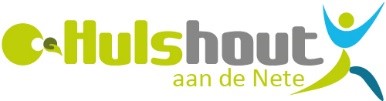 Prof.Dr.Vital Celenplein 2
2235 Hulshout
Tel: 015 22 40 11
www.hulshout.be
cultuur@hulshout.beVERSLAGCultuurraad (bij Fanfare Hulshout)Cultuurraad (bij Fanfare Hulshout)Datum vergadering20 april 2023 20 april 2023 AanwezigModelbouwteam Hulshout,  Ronny BroeckxFerm Hulshout, Ingrid Van EspenFerm Houtvenne, Maria LaeremansKWB Hulshout, Walter ThijsRode Kruis vzw, Hennie Van HofwegenSint Ceciliakoor, Walter Tops  Vzw De Kindervriendjes, Erna Gillis / Annie GoossensKF Vereenigde Vrienden, Jan SybensDe Stekkebijters, Bernadette SerréKWB Houtvenne, Leon Van OpstalKF De Vredegalm, Philip De BieSt. Adriaanskoor, René WoutersOkra Westmeerbeek, Gilbert AnthoneSamana Westmeerbeek, Marleen VermunichtSamana Hulshout, Maria Van den Eynde / Lutgard PeetersWMB Landelijke Gilde, Rigo HuyskensKF Eendracht maakt macht, Willy MonsecourGezinsbond Houtvenne, An Van Der BorghtSchepen van cultuur Elien BergmansDienst cultuur en toerisme, An van der Borght Dienst cultuur en toerisme, Cindy GoovaertsModelbouwteam Hulshout,  Ronny BroeckxFerm Hulshout, Ingrid Van EspenFerm Houtvenne, Maria LaeremansKWB Hulshout, Walter ThijsRode Kruis vzw, Hennie Van HofwegenSint Ceciliakoor, Walter Tops  Vzw De Kindervriendjes, Erna Gillis / Annie GoossensKF Vereenigde Vrienden, Jan SybensDe Stekkebijters, Bernadette SerréKWB Houtvenne, Leon Van OpstalKF De Vredegalm, Philip De BieSt. Adriaanskoor, René WoutersOkra Westmeerbeek, Gilbert AnthoneSamana Westmeerbeek, Marleen VermunichtSamana Hulshout, Maria Van den Eynde / Lutgard PeetersWMB Landelijke Gilde, Rigo HuyskensKF Eendracht maakt macht, Willy MonsecourGezinsbond Houtvenne, An Van Der BorghtSchepen van cultuur Elien BergmansDienst cultuur en toerisme, An van der Borght Dienst cultuur en toerisme, Cindy GoovaertsAfwezig/verontschuldigdDavidsfonds, Hildegarde Raeymaekers Born2act, Davy Leers (Lotte Thijs)Heemkring Wadja, Leon DaemsSamana Houtvenne, Brigitte LuytenToneel De Hulst, Frans BruyndonckxDavidsfonds, Hildegarde Raeymaekers Born2act, Davy Leers (Lotte Thijs)Heemkring Wadja, Leon DaemsSamana Houtvenne, Brigitte LuytenToneel De Hulst, Frans BruyndonckxVerslaggeverCindy GoovaertsCindy Goovaerts